1. Ärende2. Uppgifter om sökande3. Kontaktperson eller ombud (med fullmakt)4. Uppgifter om detaljhandelsplatsen5. Beslutet postas6. Tilläggsuppgifter om sökanden7. Uppgifter om verksamhetstyp och försäljningsplatser8. Utredningar9. Tilläggsuppgifter10. Underskrift                KOKKOLAN KAUPUNKI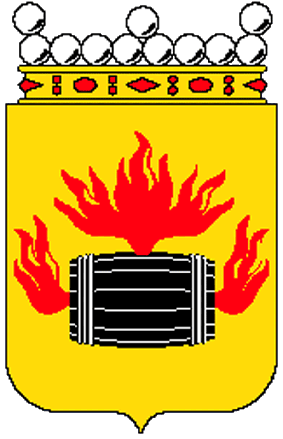                Keski-Pohjanmaan ympäristöterveydenhuolto               KARLEBY STAD               Mellersta Österbottens miljöhälsovårdANSÖKANom detaljhandel med nikotinpreparat (läkemedelslag 395/1987)                KOKKOLAN KAUPUNKI               Keski-Pohjanmaan ympäristöterveydenhuolto               KARLEBY STAD               Mellersta Österbottens miljöhälsovårdAnkomstdatum (myndigheten ifyller) Form av tillståndForm av tillståndForm av tillstånd Nytt tillstånd		 Byte av tillståndsinnehavare Nytt tillstånd		 Byte av tillståndsinnehavare Nytt tillstånd		 Byte av tillståndsinnehavareÄndring av tillståndÄndring av tillståndTillståndsnummer Ändring av försäljningsplats	 Annan ändring, vilken:  Ändring av försäljningsplats	 Annan ändring, vilken: Planerat datum för inledandet av försäljningen eller för ändringen Planerat datum för inledandet av försäljningen eller för ändringen Planerat datum för inledandet av försäljningen eller för ändringen Datum för upphörande (ifylls endast då försäljningen upphör) Datum för upphörande (ifylls endast då försäljningen upphör)  Försäljningen upphörSökandens namn (för privat affärsidkare fullständigt namn, för bolag namn enligt handelsregistret)Sökandens namn (för privat affärsidkare fullständigt namn, för bolag namn enligt handelsregistret)Sökandens namn (för privat affärsidkare fullständigt namn, för bolag namn enligt handelsregistret)Sökandens namn (för privat affärsidkare fullständigt namn, för bolag namn enligt handelsregistret)AdressAdressAdressFO-nummerPostnummerPostanstaltPostanstaltPostanstaltHemkommunHemkommunTfnTfnE-postE-postE-postE-postNamnNamnAdressAdressPostnummerPostanstaltTfnE-postNamnet på detaljhandelsplatsen (marknadsföringsnamn)Namnet på detaljhandelsplatsen (marknadsföringsnamn)AdressAdressPostnummerPostanstaltFörläggningskommunTfnE-postadress/ webbadressE-postadress/ webbadressAnsvarspersonens namnAnsvarspersonens namn Till sökanden		 Till kontaktpersonenSökandens språkSökandens språk Finska		 Svenska Finska		 SvenskaPostadressen ärPostadressen är Detaljhandelsplatsens adress	 Sökandens adress	 Faktureringsadressen Detaljhandelsplatsens adress	 Sökandens adress	 FaktureringsadressenFaktureringsadressen ärFaktureringsadressen är Detaljhandelsplatsens adress	 Sökandens adress	 Faktureringsadressen Detaljhandelsplatsens adress	 Sökandens adress	 FaktureringsadressenFaktureringsadressen (om annan än detaljhandelsplatsens eller sökandens adress)Faktureringsadressen (om annan än detaljhandelsplatsens eller sökandens adress)PostnummerPostanstaltVerksamhetstypVerksamhetstyp Livsmedelsaffär	 Kiosk	 Butiksbil eller -båt        Annat, vilken: Livsmedelsaffär	 Kiosk	 Butiksbil eller -båt        Annat, vilken:Försäljningsplatser (inkasseringsplatser)Tilläggsuppgifter Kassa	 Info eller betjänings-diskUtredning om förvaring av nikotinpreparat: Utredning om övervakningen av försäljningen av nikotinpreparat:Ort och datumUnderskriftNamnförtydligande